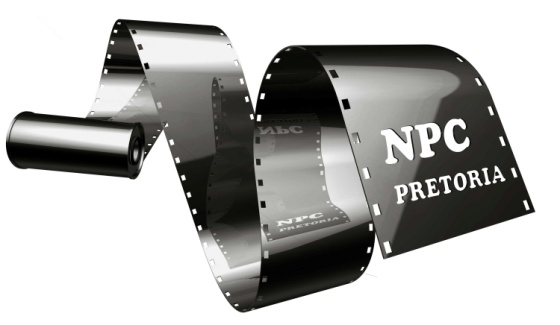 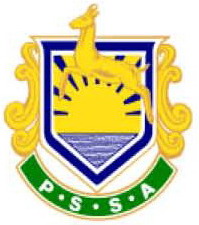 APPLICATION FOR MEMBERSHIP 2024APPLICANT’S DETAILS:Preferred method of payment:  EFT, PLEASE INDICATE: surname, initials followed by “2023 fees”I/We _______________________________________________________________________________ hereby acknowledge that I/we will abide by the stipulations of the Constitution and the rules and regulations of Club competitions of the National Photographic Club. (Refer to www.npcsa.co.za)Please submit applications to dawidmouton@gmail.com. / Hard copy applications can be submitted to any Committee Member.PLEASE MAIL PROOF OF PAYMENT TO: dawidmouton@gmail.comFirst Name:Surname:Residential Address:E-mail Address:Contact No.:Cell:Cell:Cell:Cell:Cell:Cell:Cell:Cell:Birthday:Previous club/grading:PSSA Member:YESYESNOPSSA No.:Photographic achievements:FEES PAYABLE:Once-off Registration Fee (new members only)Once-off Registration Fee (new members only)Once-off Registration Fee (new members only)Once-off Registration Fee (new members only)Once-off Registration Fee (new members only)Once-off Registration Fee (new members only)Once-off Registration Fee (new members only)R 100R 100Annual Fee per person and first member of FamilyAnnual Fee per person and first member of FamilyAnnual Fee per person and first member of FamilyAnnual Fee per person and first member of FamilyAnnual Fee per person and first member of FamilyAnnual Fee per person and first member of FamilyAnnual Fee per person and first member of FamilyR 550/annumR 550/annumFamily Discount: every additional member only pays:Family Discount: every additional member only pays:Family Discount: every additional member only pays:Family Discount: every additional member only pays:Family Discount: every additional member only pays:Family Discount: every additional member only pays:Family Discount: every additional member only pays:R 275.00R 275.00Pensioner’s, students and scholars Discount: (only pay)Pensioner’s, students and scholars Discount: (only pay)Pensioner’s, students and scholars Discount: (only pay)Pensioner’s, students and scholars Discount: (only pay)Pensioner’s, students and scholars Discount: (only pay)Pensioner’s, students and scholars Discount: (only pay)Pensioner’s, students and scholars Discount: (only pay)R 275.00R 275.00TOTAL:TOTAL:TOTAL:TOTAL:RRRPlease indicate method of payment:Please indicate method of payment:Please indicate method of payment:CashChequeChequeEFTEFTSIGNATUREDATEOFFICIAL USE:OFFICIAL USE:Payment received:Payment received:YESNOAmount:Amount:Amount:RRParticulars of family members:Particulars of family members:Particulars of family members:Particulars of family members:Particulars of family members:Particulars of family members:Particulars of family members:Name:Name:Name:Name:Name:Name:Name:Name:Birthday:Birthday:Birthday:Birthday:1.2.3.